Сократите расходы на контекстную рекламу до 50%Создание кампании под ключ за 5 дней Снижение стоимости клика от 30%Месяц ведения после запуска БесплатноПреимущества контекстной рекламы для вашего бизнесаОгромный трафик и самую обширную аудиториюНесколько миллионов уникальных пользователей в сутки, без разделения по возрасту и полу Только целевые клиенты Объявления в  Яндекс Директ и Гугл Адвордс показываются исключительно тем людям, которые уже ищут ваш товар или услугуКонтроль над расходами и эффективностью Возможность регулировать расходы за день, неделю, месяц, что дает возможность увеличения или, при необходимости, уменьшения количества показовОперативные изменения и корректировки Гибкость настроек и скорость внесения изменений позволяет сравнивать эффективность заголовков, текстов объявлений, а также адаптировать их под новые задачи. Корректировки кампаний начинают работать моментально.Оплата за результатВ Яндекс Директе и Гугл Адвордс оплата снимается только за клики по рекламному объявлению и переходы на сайт Быстрая окупаемость Первые звонки или заказы от клиентов поступают уже через несколько часов после запуска рекламной кампанииУ Вас уже есть реклама в Яндекс Директ или Гугл Адвордс? Желаете узнать ее эффективность? Закажите Бесплатный аудит и получите инструкции по улучшению и оптимизации Вашей рекламной кампанииЭтапы сотрудничества1. Заполнение формы 	Вы оставляете заявку на сайте и в течение 15 минут с Вами связываются и обговариваются варианты сотрудничества2. Проведение аудита и расчета стоимости Бесплатно	Я провожу бесплатный аудит Вашего сайта и Вы получаете детальные инструкции по улучшению и оптимизации вашей рекламной кампании, а также расчет ее стоимости3. Постановка задачиВы ставите задачи, описываете требования и пожелания. Совместное заполнение и согласование брифа. Проведение предоплаты 50% 4.Создание рекламной кампании  В зависимости от поставленной задачи создание и настройка Вашей рекламной кампании займет от 3-5 дней5. Запуск кампании	Первые звонки или заказы от клиентов Вы получаете уже через несколько часов после запуска6. Ведение рекламы После запуска проводится анализ и корректировка кампании с целью снижение стоимости перехода, отключения неработающих объявлений КейсыХотите такие же результаты! Закажите настройку и ведение контекстной рекламы и увеличьте продажи от 50 до 350%Почему мне доверяюОлег Солодов Сертифицированный специалист по рекламе Яндекс Директ и Гугл АдвордсНа рынке контекстной рекламы с 2015 годаВыполнено более 50 проектов по продвижению товаров и услуг в контекстной сети Яндекс Директ и Гугл АдвордсНастройка рекламы на поиске и тематических площадках с максимальным охватом целевой аудиторииРазработка эффективных стратегий ведения рекламных кампаний с максимальным снижением расходов до 50%Экономия Ваших денежных средств в 2-3 раза, в стоимость Вашей рекламной кампании не входит зарплата большого штата сотрудниковВысокое качество настройки, Ваша кампания не ставиться на поток, а производится индивидуальная ручная настройка с максимальным погружениемОтчет каждые 7 дней. Предоставляю детальный отчет о ходе рекламной кампании, количестве посетителей, заявок и звонковСтоимость рассчитывается индивидуально для каждого проектаПостоянная обратная связь на время настройки и ведения проектаКаждый второй клиент остается на ведение рекламной кампании Сертификат Яндекс	Сертификат ГуглЧто входит в создание и настройку рекламной кампании у меняЯндекс ДиректРеклама  на поиске и в Рекламной Сети Яндекс (РСЯ) Анализ конкурентов и вашего сайтаМаксимальное кол-во ключевых словТщательная обработка минус-словамиПродающие текста и заголовкиВизитка + УточненияРетаргетингГугл АдвордсРеклама на поиске и в Контекстно-медийной сети (КМС)  РемаркетингАнализ конкурентов и вашего сайтаМаксимальное кол-во ключевых словТщательная обработка минус-словамиПродающие текста и заголовкиВизитка + УточненияРетаргетингЗакажите создание контекстной рекламы и получите          2 000 рублей на настройку, а также 1 месяц ведения после запуска бесплатноНо и это еще не все При заказе одновременной настройки в Яндекс Директе и           Гугл Адвордс Вы получаете гарантированную скидку 25% Заказать настройку в Яндекс Директе и Гугл Адвордс и получить скидку 25%Что говорят заказчикиОтзывыКакие Вы получаете гарантииГарантия качественного трафика Возврат денег в случае, если конечный результат Вас не устроитРаботаю в точно оговоренные сроки Если срываю, Вы гарантированно получаете дополнительную  скидку 10%Что Вы получаете в итогеНастройку Вашей рекламной кампании за 5 днейСнижение стоимости клика от 30%Бесплатный Аудит и Расчет рекламной кампанииРаботу с сертифицированным специалистом по рекламе Яндекс Директ и Гугл Адвордс, что исключает слив Вашего бюджетаРазработку эффективной стратегии ведения Вашей рекламной кампаний с максимальным снижением расходов Экономию бюджета в 2-3 раза, так как в стоимость Вашей рекламной кампании не входит зарплата большого штата сотрудниковОтчет о ходе рекламной кампании каждые 7 дней Постоянная обратная связь на время настройки и ведения проектаБонус в 2 000 рублей на настройку рекламной кампании, а также 1 месяц ведения после запуска БесплатноСкидку 25% при заказе одновременной настройки в Яндекс Директе и Гугл Адвордс Заполните форму прямо сейчас и получите Аудит и Расчет рекламной кампании БЕСПЛАТНО!ПОЛУЧИТЬ Нажимая на кнопку я соглашаюсь сполитикой конфиденциальности и обработкой персональных данныхС кем работалКонтактыОлег СолодовSkype: solodovoleg73    тел, WhatsApp: +7(918) 087-19-73E-mail: oleg.solodow2014@yandex.ruВКонтакте: https://vk.com/id376805938  Олег СолодовСоздание и ведение рекламы в Яндекс Директ и Гугл Адвордс+7(918) 087-19-73ПН-ПТ с 09:00 -19:00 кнопка заказать звонокВведите Ваш номер телефона*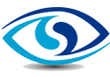 ТОЧКА ОПОРЫЮРИДИЧЕСКИЙ ЦЕНТР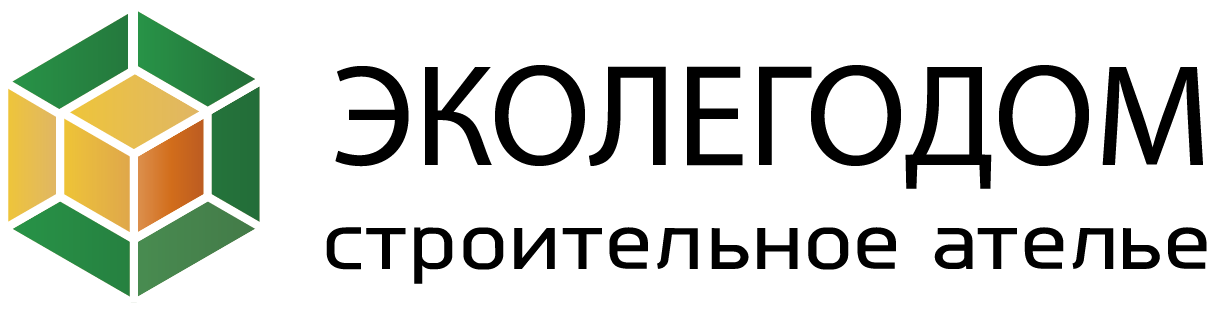 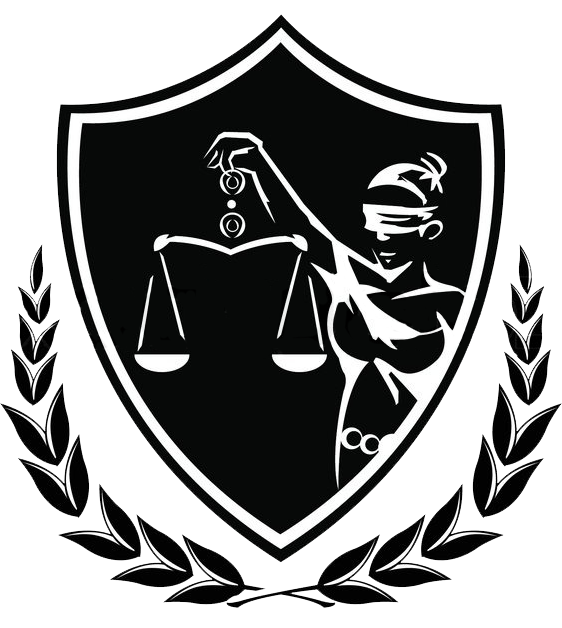 САРАТОВСКИЙ ЭКСПЕРТНЫЙ ЦЕНТР